ПРОЄКТ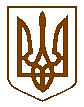 УКРАЇНАПЕРЕГІНСЬКА СЕЛИЩНА РАДАВИКОНАВЧИЙ  КОМІТЕТ__________________________________________________________________  Р І Ш Е Н Н Я________________   2021року                                                                №смт.ПерегінськеПро погодження попереднього місця розташування тимчасовоїспоруди для провадженняпідприємницької діяльностіРозглянувши звернення громадянки, смт. Перегінське про погодження попереднього місця розташування тимчасової споруди для провадження підприємницької діяльності, керуючись Законами України «Про місцеве самоврядування в Україні», «Про регулювання містобудівної діяльності», наказом Міністерства регіонального розвитку, будівництва та житлово-комунального господарства України від 21.10.2011 №244 «Про затвердження Порядку розміщення тимчасових споруд для провадження підприємницької діяльності», правил блогоустрою населених пунктів Перегінської селищної ради об'єднаної територіальної громади Івано-Франківської області, виконавчий комітет селищної ради об'єднаної територіальної громади Івано-Франківскої областіВИРІШИВ:1. Погодити фізичній особі-підприємцю Мельник Ірині Богданівні попереднє місце розташування тимчасової споруди (торгівельного павільйону загальною площею до 30 кв. м.) для провадження підприємницької діяльності по вул. Січових Стрільців в смт. Перегінське. Додаток 1.2. Зобов'язати гр. Мельник І.Б. отримати у відділі містобудування та архітектури паспорт прив'язки тимчасової споруди для провадження підприємницької діяльності по вул. Січових Стрільців в смт. Перегінське.3.Після розміщення тимчасової споруди для провадження підприємницької діяльності повідомити селищну раду про виконання вимог паспорта прив'язки.4.Зобов'язати гр. Мельник Ірину Богданівну:4.1. забезпечити утримання тимчасової споруди та прилеглої території  по периметру 5 метрів відповідно до правил благоустрою;4.2.заключити договір із Перегінським ЖКП на вивіз твердих побутових відходів;5. Контроль за виконанням даного рішення покласти на заступника селищного голови з питань діяльності виконавчих органів ради Вагилевича. В. М.